Фестиваль агитбригад по ПДД «Я шагаю по улице»
      28 февраля 2014 года в нашей школе прошел городской фестиваль агитбригад, посвящённый проблеме детского дорожно-транспортного травматизма, на тему «Я шагаю по улице». В фестивале участвовали 8 команд. Этот конкурс стал уже традиционным.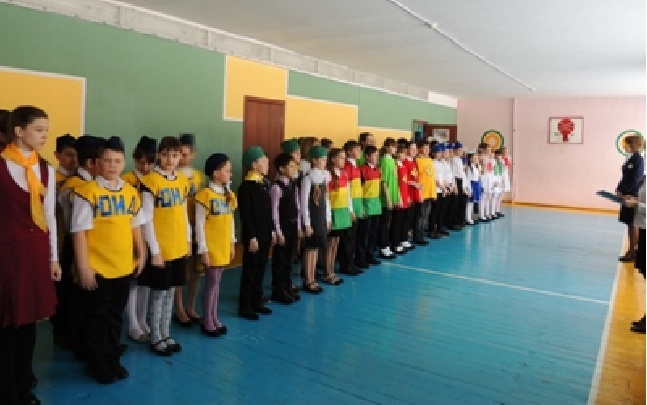       Каждая команда имела свою атрибутику. На сцене ребята продемонстрировали знания правил дорожного движения в оригинальной творческой форме. Данная форма работы привлекает учащихся школ к пропаганде безопасного поведения детей на дорогах и улицах. Отряды юных инспекторов движения – добровольные объединения школьников, в которых воспитывается гражданственность, высокая общая культура, коллективизм, профессиональная ориентация, широкое привлечение юных инспекторов к организации пропаганды безопасного поведения среди детей младшего и среднего возраста.      Жюри оценивало выступление по следующим критериям: соответствие заявленной тематике, мастерство исполнения, музыкальное оформление. 
      В своих выступлениях ребята в стихах и песнях рассказали зрителям о самых важных пунктах ПДД, которые обязаны соблюдать все пешеходы и водители. Благодаря совместной работе отрядов ЮИД по пропаганде Правил дорожного движения и отделения пропаганды ОГИБДД УВД по городу Осинники все больше ребят становятся законопослушными участниками дорожного движения. 
      Члены жюри:       Корлякова Т.В. – главный специалист УО       Кремнёв М.Ю. – инспектор ОГИБДД       Цынц Н.Н. – гл. специалист телерадиовещания г. Осинники       Места распределились следующим образом: 
      1 место - МБОУ «СОШ № 31»;       2 место - МБОУ «СОШ № 16»;       3 место - МБОУ «СОШ № 35». Все команды были награждены грамотами и сладкими призами.На фото – фрагменты выступления агитбригады «Зелёная волна» нашей школы.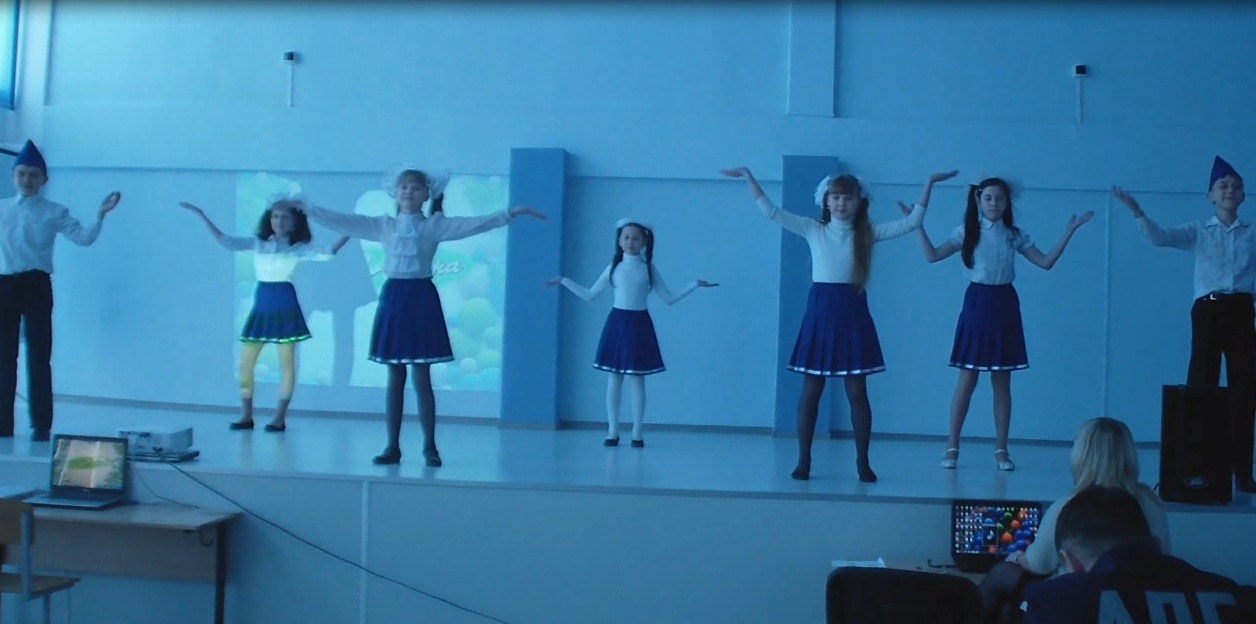 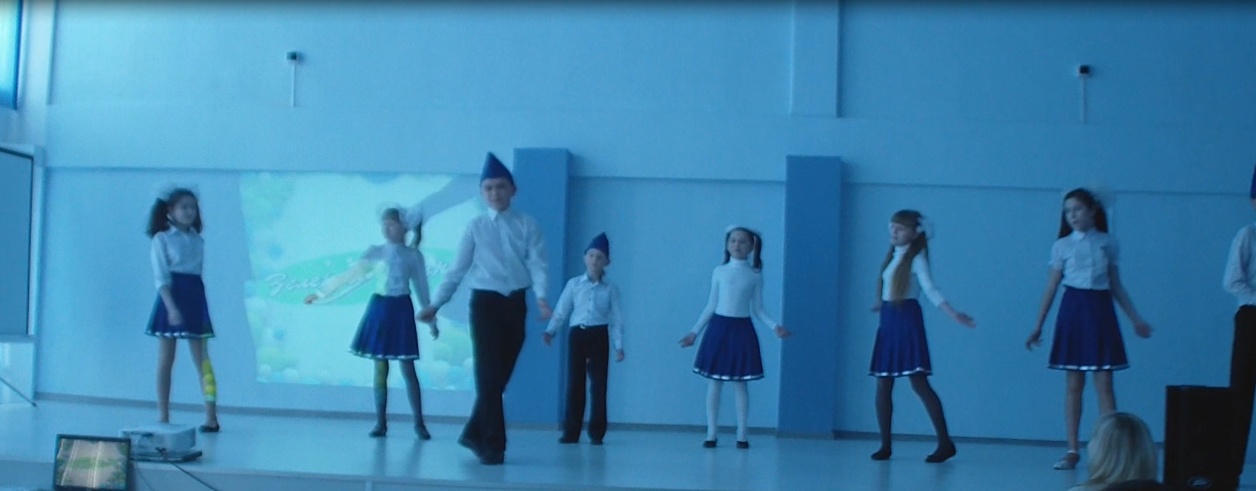 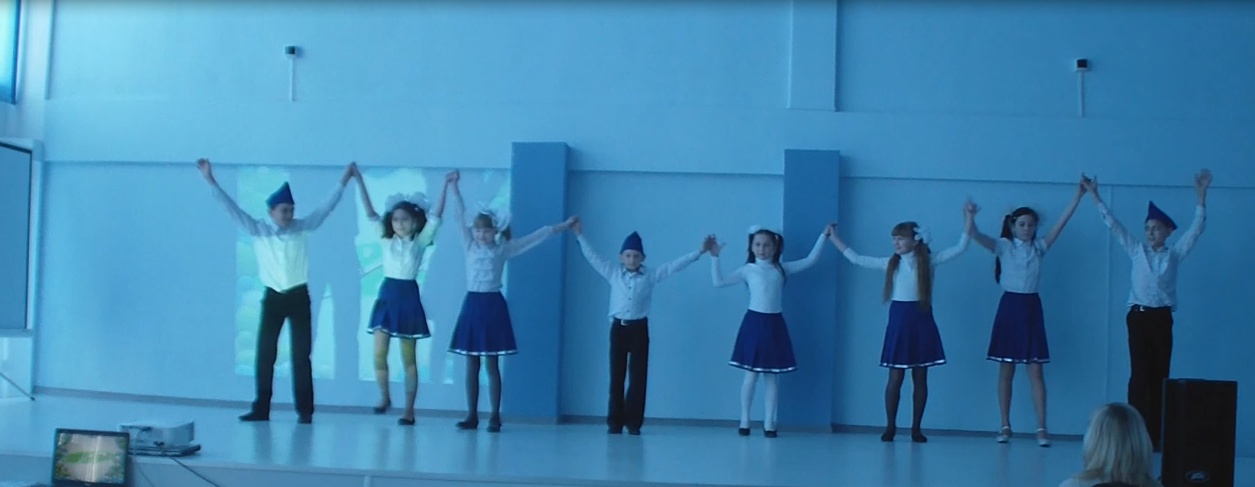 